Erasmus+ külföldi szakmai gyakorlat219 július 2-augusztus 2.A nyári szakmai gyakorlatomat, egy hónapot, Rómában töltöttem. Gyakorlatom során megismerkedtem az olasz konyhával, ami nagyon megtetszett. A munkahelyem az Ergife Palace Hotel volt, melynek konyháján szakácsként dolgoztam. Heti 5 napot kellett dolgozni, napi 7 órát. Munkám során sok féle tengeri hallal ismerkedtem meg, ezek előkészítését, tisztítását is végeztem. Emellett természetesen megtanultam az olasz nemzeti ételek elkészítését is.A konyhán dolgozók nagyon segítőkészek és kedves emberek voltak, akiktől sokat tanultam.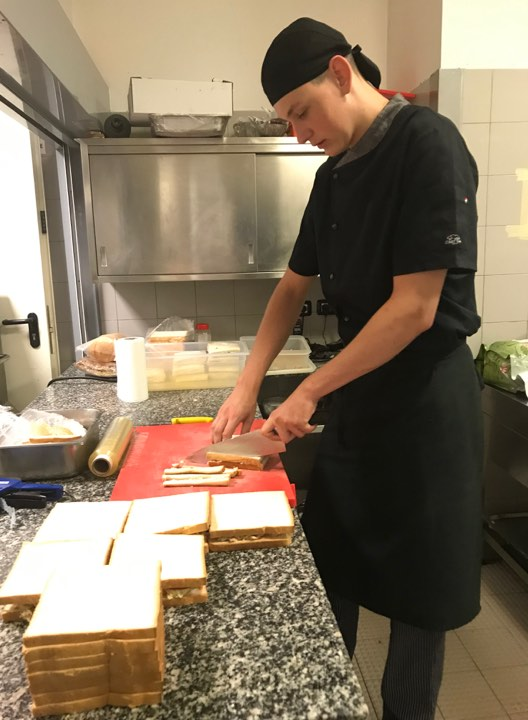 Szabadnapjainkon megnéztük Róma nevezetességeit (Colosseum, Trevi kút, Spanyol lépcső, Villa Borghesa, Pantheon ) esténként pedig különböző éttermekben vacsoráztunk. Ellátogattunk a Vatikáni Múzeumba, ahol szinte egész Róma történelmét megnézhettük. Városnézésünk során nekem legjobban a Colosseum tetszett. Az egy hónap alatt többször is elmentünk Anzióba a tengerhez, ahol sokat fürödtünk. A szállásunk a Hotel Amalia volt, nagyon jó helyen volt, közel a Vatikánhoz. Első pár napban furcsa volt a távollét az otthonunktól, de hamar megszoktuk és nagyon gyorsan elrepült az idő. Nekem nagyon tetszett Spagna, ahol sok világmárka üzletei megtalálható.A munkahelyen  dolgozók egy részével a mai napig tartom a kapcsolatot, köztük Márióval a séffel, akivel  megkedveltük egymást. Nagyon élveztem a kint töltött időt és szívesen visszamennék.Kuni Levente10/B osztályos tanuló